Publicado en Palma el 22/03/2019 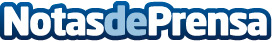 PortBlue Hotel Group estrena el 2019 con cambios, un nuevo proyecto orientado a la venta directaPortBlue Hotel Group, cadena referente en experiencias vacacionales en categoría superior con sede en Mallorca, ha impulsado un nuevo proyecto, así como un nuevo planteamiento en su estrategia de marca, además de mejoras en varios aspectos tecnológicos y de desarrollo de la marca. La cadena ha impulsado una serie de cambios en su comercialización, con una apuesta clara hacia la transformación digital, con el objetivo de incrementar su venta directaDatos de contacto:Eva BalaguerNota de prensa publicada en: https://www.notasdeprensa.es/portblue-hotel-group-estrena-el-2019-con_1 Categorias: Nacional Viaje Turismo Restauración Digital http://www.notasdeprensa.es